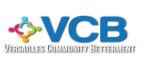 Versailles Community BettermentAnnual Board Meeting Minutes        January 29, 2024 @ 6:00PM                                                                      Morgan County LibraryCall to Order - 6:00 p.m.Attendees included Jacquie Brewer, Leslie Mooney, Elva Clark, Tony Coons, Laura Coons, Amy Siler, Dani Campbell, Becky Samson, Alison PensyPledge of AllegianceLead by Jackie Brewer / Prayer Amy SilerTreasurer’s Report/emailed previously/corrections Approved with motion by Tony Coons, second by Elva Clark Meeting minutes/emailed previously/correctionsApproved with motion by Tony Coons, second by Leslie MooneyNew BusinessCongratulations Dani Campbell on her acceptance of Residential Beautification Chairman positionResignation of Cindy Davenport and Elva ClarkAnn Black, Leslie Mooney, Tony Coons and Becky Callaghan have agreed to new termApproved motion to accept Amy Siler as an Advisory on the VCB boardApproved motion to accept Jeff Spielman as an Advisory on the VCB boardApproved motion to join the Chamber for the 2024 at the cost of $50Approved motion for ad in the Apple Festival Booklet  ¼ page at $150Sub-committee ReportsResidential BeautificationDani Campbell and Amy Siler have been meeting to get CDW and 3MT underway.  Including meeting with ministers/church for sponsorship and checking out the neighborhoods.Commercial Beautification Jacquie Brewer spoke with Becky Callaghan   Possible development of a history walk around our community Allison Walters will be contacting David Vogt Suggestion of a Veterans Memorial at the entrance of the parkVCB YouthTony Coons reported that Ryan Marriott will remind students of the VCB scholarship during the open house in MarchTony Coons reported that the “sound garden” and fishing at the park has been tabled until approved   Other Business                                    Thank you from the Versailles High School for our participation in their cookie sales.  Members were asked to volunteer again to make cookies for the “Cookies for Chuck” fundraiser.  Cookies are sold at the home basketball games and other school events.  This is a fundraiser to honor Chuck Pryor who has been diagnosed with ALS.  All proceeds will go to the ALS Foundation.  Next meeting date – April 29,2024 at 6PM   Adjournment                             Motion by Tony Coons/second by Dani Campbell                